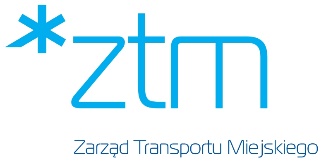 Formularz ofertowyNazwa Wykonawcy ……………………………………………………………………………………………………………………………Siedziba Wykonawcy ……………………………………………………………………………………………………………………….. Regon: ........................................... NIP: .......................................... KRS: ............................................          Tel ................................................................................ Adres do Korespondencji …………………………………………………………………………………………………………………Osoba wskazana  do kontaktu z Zamawiającym: (Imię, Nazwisko): ………………………………………………….Tel .................................... e-mail …………….……………………….………..………………Nawiązując do składania ofert w postępowaniu realizowanym w trybie zapytania ofertowego pn:Dostawa papieru do urządzeń biurowychZobowiązujemy się zrealizować Przedmiot zamówienia zgodnie z poniższym zestawieniem cenowym: Podana przez nas cena ofertowa wynika z poniższej specyfikacji:Oświadczamy, że znajdujemy się w sytuacji ekonomicznej i finansowej zapewniającej wykonanie zamówienia.Oświadczamy, że posiadamy wiedzę i doświadczenie niezbędne do właściwego wykonania 
zamówienia.  Oświadczamy, że oferowane stawki uwzględniają wszystkie koszty związane z realizacją przedmiotuzamówienia oraz nie ulegną zwiększeniu w toku realizacji zamówienia i nie będą podlegały waloryzacji 
w okresie realizacji zamówienia.Oświadczamy, że zapoznaliśmy się z Zapytaniem Ofertowym oraz załącznikami do Zapytania, uzyskaliśmy wszelkie informacje oraz wyjaśnienia niezbędne do przygotowania oferty i nie wnosimy zastrzeżeń.Akceptujemy stosowaną przez ZTM metodę podzielonej płatności (w rozumieniu ustawy z dnia 
11 marca 2004 r. o podatku od towarów i usług) oraz warunki określone przez Zamawiającego w Zapytaniu Ofertowym, jednocześnie Oświadczamy, iż dokumentem księgowym wystawianym za zrealizowane zamówienie jest faktura VAT z 21 dniowym terminem płatności..........................., dnia. …..……....2024 r.	                      ...........................................................................................                          		               podpis upoważnionego przedstawiciela WykonawcyWartość netto w złotychStawka podatku VAT (w %)Wartość brutto w złotychL.p.Przedmiot ZamówieniaOpis Przedmiotu Zamówieniaj.m.Cena jednostkowa netto (w zł)Ilość 
Wartość netto 
(w zł)  1Papier Pollux A4 (ryza)- papier klasy B- bezpyłowy- przeznaczony do zastosowania w urządzeniach biurowych (kserokopiarki, faksy, drukarki laserowe i atramentowe),- do wydruków kolorowych, czarnobiałych i kopiowania,- gramatura – 80±2 g/m2,- białość – min. 161±2 CIE,- nieprzeźroczystość - ≥ 90%,- grubość - 108±3 µm,- wilgotność od 3,8 do 5,0%,- możliwość obustronnego wkładania do urządzenia biurowego – tzn. papier bez zaznaczonej strony wierzchniej,- 1 ryza zawiera 500 kartek.ryza570  2Papier Pollux A3 (ryza)- papier klasy B- bezpyłowy- przeznaczony do zastosowania w urządzeniach biurowych (kserokopiarki, faksy, drukarki laserowe i atramentowe),- do wydruków kolorowych, czarnobiałych i kopiowania,- gramatura – 80±2 g/m2,- białość – min. 161±2 CIE,- nieprzeźroczystość - ≥ 90%,- grubość - 108±3 µm,- wilgotność od 3,8 do 5,0%,- możliwość obustronnego wkładania do urządzenia biurowego – tzn. papier bez zaznaczonej strony wierzchniej,- 1 ryza zawiera 500 kartek.ryza20